22nd NATIONAL AUDIO VISUAL CHAMPIONSHIP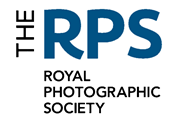 Saturday 10th and Sunday 11th September 2022ENTRY FORM (complete electronically or in ink)To attend the championship, you must complete a separate NAVC Booking formI agree to the rules of the competitionSigned:                                                                       Date:For Method of Payment and details for transferring your entry to the organisers, Please turn to the next page. Method of Payment - (£12.00 for one sequence, £18.00 for two sequences)Preferred Payment Methods are on-line BACS or PayPal  PayPal — Please make your payment to rpsavgroup@gmail.com  On line payment — Please log into your Bank Account and transfer the amount due into; 			                          Sort Code 20-05-06       Account No. 10240583		                          Payee    ‘Royal Photographic Society NAVC’       Reference ‘your name’
Other Payment Options Cheque — Please make cheque payable to ‘Royal Photographic Society NAVC’ Credit/Debit Card — Please contact rpsavgroup@gmail.com to make arrangements.Preferably:Electronically, send your AV(s) together with a copy of this form (using WeTransfer.com) to rpsavgroup@gmail.com and make your payment using the on-line payment as above; to arrive no later than midnight on Sunday 21st August 2022. (expect email confirmation of this entry. If you do not receive and acknowledgement within a week, please contact the organisers)Or, send this completed form, together with your cheque and disc to: 
Alastair TaylorNAVC ChairGreendale9 Wood LaneHinstockMarket DraytonShropshire, TF9 2TAChecklistTo attend the championship, you must complete a separate NAVC Booking form AUTHOR AUTHOR AUTHOR AUTHOR AUTHORFamily Name                   First nameFamily Name                   First nameFamily Name                   First nameDistinctions Distinctions Address:Address:Address:Is this the first time you have entered the RPS Nationals? 
	Yes/No (please delete as appropriate)             Is this the first time you have entered the RPS Nationals? 
	Yes/No (please delete as appropriate)             E-mailE-mailE-mailTelephone No.Telephone No.If copyright music used, details of IAC licences.If royalty free or other music is used (e.g. Incompetech) make sure this is credited? If copyright music used, details of IAC licences.If royalty free or other music is used (e.g. Incompetech) make sure this is credited? If copyright music used, details of IAC licences.If royalty free or other music is used (e.g. Incompetech) make sure this is credited?  YOUR ENTRIES YOUR ENTRIES YOUR ENTRIES YOUR ENTRIES YOUR ENTRIESFirst Choice AV (Guaranteed to be shown at the Championships)First Choice AV (Guaranteed to be shown at the Championships)First Choice AV (Guaranteed to be shown at the Championships)First Choice AV (Guaranteed to be shown at the Championships)First Choice AV (Guaranteed to be shown at the Championships)	TitleDuration       Min     SecCo-Author(s)
Co-Author(s)
File nameSecond Choice AV (Guaranteed to be judged, but if time is limited, may not be shown at the Championships)Second Choice AV (Guaranteed to be judged, but if time is limited, may not be shown at the Championships)Second Choice AV (Guaranteed to be judged, but if time is limited, may not be shown at the Championships)Second Choice AV (Guaranteed to be judged, but if time is limited, may not be shown at the Championships)Second Choice AV (Guaranteed to be judged, but if time is limited, may not be shown at the Championships)	TitleDuration       Min      SecCo-Author(s)
Co-Author(s)
File name Your entry/entries will be archived. Please tick if you would prefer your entry/entries to be deleted Your entry/entries will be archived. Please tick if you would prefer your entry/entries to be deleted Your entry/entries will be archived. Please tick if you would prefer your entry/entries to be deleted Your entry/entries will be archived. Please tick if you would prefer your entry/entries to be deleted Your entry/entries will be archived. Please tick if you would prefer your entry/entries to be deletedY/NPersonal Details completed Music copyright confirmedDetails of your entries confirmedPayment madeEntry sent